Информация об  итогах проведения городского конкурса рисунков для дошкольников   «Мир сказочной мечты».В соответствии с планом работы МБОУ ДО ГДДТ на 2017-2018 учебный год, в целях вовлечения детей в активную деятельность, способствующую реализации творческого потенциала,  с 15   по 29 мая, проходил городской конкурс  рисунков для дошкольников ««Мир сказочной мечты».В конкурсе приняли участие  60  детей из МБДОУ №22, 43, 69, 71, 75, 84, 91 и ГДДТ.По решению жюри в составе:1. Рябоволова С.В.- педагог ГДДТ2.  Кирьянова О.П.-  педагог ГДДТ3. Булатова А.П. - педагог ГДДТ4. Голуб О.Е. – педагог - психолог ГДДТ   победителями и участниками конкурса стали:   И.о. директора МБОУ ДО ГДДТ                                    Е.В. Овечкина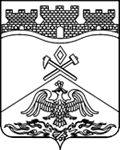 Администрация города ШахтыМуниципальное бюджетное образовательное учреждение дополнительного образования г.Шахты Ростовской области«Городской Дом детского творчества»346500 г.Шахты, Ростовская обл., ул.Советская, 168, тел.8(8636)22-55-05 E-mail: gddt161@mail.ru, www.gddt61.ucoz.ru346500 г.Шахты, Ростовская обл., ул.Советская, 168, тел.8(8636)22-55-05 E-mail: gddt161@mail.ru, www.gddt61.ucoz.ru№№Результаты УчастникУчреждениеПедагог                                      Возрастная категория:  4-5 лет                                      Возрастная категория:  4-5 лет                                      Возрастная категория:  4-5 лет                                      Возрастная категория:  4-5 лет                                      Возрастная категория:  4-5 лет                                      Возрастная категория:  4-5 лет1Диплом 1 степениДиплом 1 степениБескинская Таисия№52Мартыненко Н.В.2Диплом 1 степениДиплом 1 степениМалышев ДимаГДДТ ТО  «Жаворонок»Кирьянова О.П.3Диплом 1 степениДиплом 1 степениШахраманян Роберт№69Тебенкова С.А.4Диплом 2 степениДиплом 2 степениНемтинов Витя№ 22Зайцева Е.К.5Диплом 2 степениДиплом 2 степениВеригина Валерия№22Веригина Н.Н.6Диплом 2 степениДиплом 2 степениБелозёрова Яна№71Белкина С.Ю.7Диплом 3 степениДиплом 3 степениДонцова Анастасия№71Белкина С.Ю.8Диплом 3 степениДиплом 3 степениКонищева АнфисаГДДТ ТО «Жаворонок»Кирьянова О.П.9Диплом 3 степениДиплом 3 степениЧубченко Алёна№22Зайцева Е.К.Возрастная категория: 6-7 летВозрастная категория: 6-7 летВозрастная категория: 6-7 летВозрастная категория: 6-7 летВозрастная категория: 6-7 летВозрастная категория: 6-7 лет10Диплом 1 степениДиплом 1 степениЕгорова Ангелина№52Гришкевич О.В.11Диплом 1 степениДиплом 1 степениГладышева Виктория№71Горина О.Н.12Диплом 1 степениДиплом 1 степениЗагорунко Софья№71Мильшина А.В.13Диплом 2 степениДиплом 2 степениВыголовская Ева№69Лямова И.Н.14Диплом 2 степениДиплом 2 степениКузьмина Лиза№ 69Лопатина Т.П.15Диплом 3 степениДиплом 3 степениЦареградская Александра№69Астанкеева Т.А.16Диплом 3 степениДиплом 3 степениИшмеева Илона№71Мильшина А.В.Участники конкурсаУчастники конкурсаУчастники конкурсаУчастники конкурсаУчастники конкурсаУчастники конкурса17участникучастникВеригина Валерия№22Веригина Н.Н.18участникучастникСильчукова Эвелина№22Зайцева Е.К.19участникучастникЮрина Мария№ 43Киреева Е.В.20участникучастникБогомазов Арсений№43Фомина А.Г.21участникучастникКостина Милана№43Трофимова Т.А.22участникучастникТимошенко Роман№43Карташева А.В.23участникучастникСалтанова Елизавета№43Жукова Ю.А.24участникучастникПлюкфельдер Кира№43Киреева Е.В.25участникучастникШкуропат Платон№43Фрицлер Л.Г.25участникучастникСигай Владислав №43Лебедева Е.В.26участникучастникМамонова Маргарита№43Лебедева Е.В.27участникучастникДенисова Милана№43Куликова М.А.28участникучастникШевцова Юлия№43Рокатянская В.В.29участникучастникКороль  Мамрия№43Быстрова Н.Н.30участникучастникСойфер Кира№43Задорожная ГВ.31участникучастникЧерненко Артём№43Бзовая Л.В.32участникучастникСавельев Кирилл№45Васильченко Е.А.33участникучастникБадалян Леонид№45Турчанова А.Ю.34участникучастникГаленко Кирилл№45Кисленко Т.Б.35участникучастникСтаниславчук Кирилл№45Савельева И.Ю.36участникучастникЦвегун Вероника№45Похлёбина С.В.37участникучастникГудкова Аксинья№45Добрачева И.В.38участникучастникКоллективная работа№45Специальная Е.В.39участникучастникЧуприков Максим№ 52Динаева И.В.40участникучастникМарченко Полина№52Долгалёва Л.Ю.41участникучастникРева Александра№69Тарутина М.П.42участникучастникПятницкова Варвара№69Новосельцева С.Б.43участникучастникКомендат Мария№ 69Фаталиева А.Ш.44участникучастникЧерепанова Елизавета№71Белкина С.Ю.43участникучастникФролова Влада№71Белкина С.Ю.46участникучастникШилякина Любовь№71Белкина С.Ю.47участникучастникКоваленко Елизавета№71Горина О.Н.48участникучастникПонамарёв Дмитрий№71Мильшина А.В.49участникучастникМушкетова София№71Шурупова Е.В.50участникучастникБогатиков Игорь№71Шурупова Е.В.51участникучастникОсипова Дарья№71Мильшина А.В.52участникучастникПирог Кирилл№ 71Мильшина А.В.53участникучастникРемизова Софья№71Мильшина А.В.54участникучастникВолошина Александра№71Болотаева Т.В.55участникучастникСолохина Света№71Болотаева Т.В.56участникучастникФёдоров Даниил№84Смолякова Л.И.57участникучастникБокова МарияГДДТ ТО «Жаворонок»Кирьянова О.П.58участникучастникЗиновьева ВарвараГДДТ ТО «Жаворонок»Кирьянова О.П.59участникучастникРигерт ДавидГДДТ ТО «Жаворонок»Кирьянова О.П.60участникучастникПолока МарияГДДТ ТО «Мир волшебной игрушки»Рябоволова С.В.